Пояснительная запискаОбразовательная область: естествознание (биология).Тема урока: Человеческие расы. Расизм. В современном мире фундаментальные знания перестают быть капиталом и новой ценностью для человека становится владение информацией, поэтому необходимо уметь получать информацию и пользоваться ею. Научить современных школьников вдумчиво читать, извлекать из прочитанного нужную информацию, соотносить ее с уже имеющимися знаниями, интерпретировать и оценивать – важные задачи всех школьных предметов. Немаловажную роль в данном процессе играет предмет биология. В своей деятельности я уделяю большое внимание обучению смысловому чтению, работе с текстом. Работаю над формированием у учащихся такие УУД как умение работать с разными источниками биологической информации: находить биологическую информацию в различных источниках (тексте учебника, научно-популярной литературе, биологических словарях и справочниках), анализировать, оценивать информацию, преобразовывать информацию из одной формы в другую и т.д.В своей работе применяю технологию развития критического мышления. Это универсальная, надпредметная технология, которая развивает критическое мышление школьников. Считаю, что ценность её в том, что она формирует навыки человека .современного мира: владение различными способами интегрирования информации, высказывание собственного мнения, умение строить умозаключения и логические цепи доказательств, выражать мысли ясно, уверенно и корректно.Конструктивную основу. «технологии критического мышления» составляет базовая модель трех стадий организации учебного процесса: "Вызов - осмысление - размышление". Первая стадия – вызов. Ее присутствие на каждом уроке -  обязательно. Эта стадия: актуализирует имеющиеся знания, пробуждает интерес к получению информации, учит ставить собственные цели обучения. Вторая стадия – осмысление. Эта стадия позволяет ученику: получить новую информацию, осмыслить ее, соотнести с имеющимися знаниями, корректировать поставленные цели обучения. Третья стадия – рефлексия. Здесь основным является: полное осмысление, обобщение полученной информации, размышление, рождение нового знания, формирование у каждого учащегося собственного  отношения к изучаемому материалу. Тема урока: Человеческие расы. Расизм. Класс: 9 класс.Уровень обучения: базовыйМесто урока в рабочей программе: Раздел 2. Происхождение человека, урок 5/3 Расы человека (линияУМК В. В. Пасечника (линейный курс)) Тема урока: Расы человекаТип урока: Урок открытия нового знанияЦель содержательная: формирование знаний о человеческих расах, их морфологических, физиологических особенностях, о единстве происхождения и биологической равнозначности. Цель деятельностная: формирование у учащихся развития критического мышления, умений анализировать, сравнивать, обобщать, работать с разными источниками информацииПланируемые результаты урока:Предметные: сформировать знание о биологических особенностях рас человека и выяснить причины их возникновения, прийти к заключению о единстве их происхождения и биологической равноценности; дать представления о следующих понятиях: расы, расоведение, расизм.Метапредметные:Познавательные: умений анализировать, сравнивать и обобщать, делать выводы, работать с текстом и демонстрационным материалом;Коммуникативные: способствовать развитию умений и навыков групповой и индивидуальной работы;Регулятивные: планировать действия в соответствии с поставленной задачей; самостоятельный поиск вариантов решения поставленных задач; формулирование выводов по результатам работы. Личностные: выработка у учащихся правильного подхода к оценке расизма; воспитание у учащихся расовой толерантности.Используемые технологии: ТРКМЧП, ИКТ.Методы: проблемный, частично-поисковый, наглядно-образный,  рефлексивный. Приёмы: дискуссия, обучение сообща, «Фишбоун», двухчастный дневник, Синквейн.Условные обозначения УУД: познавательные – П, коммуникативные – К, регулятивные – Р, личностные Перед началом урока класс делится на 4 группы.Ход урокаИнтернет-источники:https://docplayer.ru/42661948-Otkrytyy-urok-po-biologii-rasy-cheloveka.htmlhttp://olginskoe.ru/post/591/https://center-yf.ru/data/stat/kriticheskoe-myshlenie.phphttps://yandex.ru/search/?lr=50&clid=9403&oprnd=2719970531&text=фото%20расы%20человека (фото для презентации»)https://www.youtube.com/watch?v=lLuFQkpgkAc  (видеофильм «Негры в зоопарках Европы»)Информационный листТема урока:  ____________________________Проблемный вопрос: ______________________________________________Основные понятия к уроку. Соотнесите стрелками термины и формулировки.Работа в группах (см. на обороте)3. Графическая схема «Фишбоун» 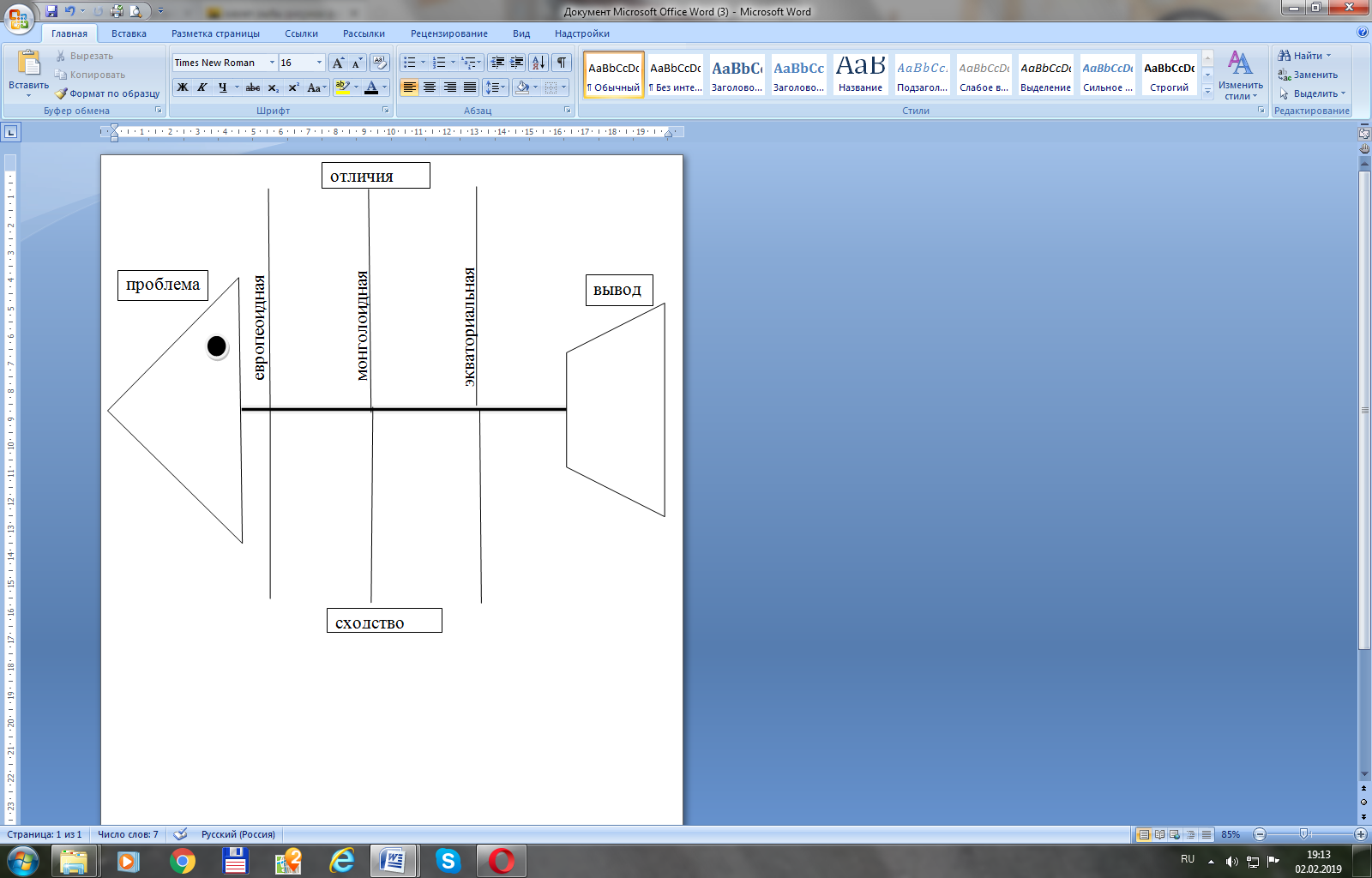  3. Подчеркните ту цитату, которой бы вы закончили сегодняшний урок.1) «…народы, распри позабыв, в великую семью соединятся…» А.С. Пушкин2) «Если я чем-то на тебя не похож, я этим вовсе не оскорбляю тебя, а, напротив, одаряю…» А.де Сент-Экзюпери3) «Каждый «истинный ариец» должен заботиться о «чистоте крови», преступно вступать в брак с представителем низшей расы» А. Гитлер4) «Для всех угнетенных, трудом обожженных,       Разница в цвете кожи – не в счет       В людях – черных, белых, желтых –       Красная кровь течет!»                      Р.Рождественский5) «Человеческий род, подобно домашним животным, может быть улучшен путем искусственной селекции. Если бы талантливые люди выбирались из общей массы и сочетались браком только друг с другом в течение многих поколений, то в результате возникла бы новая высокоодаренная человеческая раса» Д.Шульц6) « В природе все мудро продумано и устроено, всяк должен заниматься своим делом, и в этой мудрости – высшая справедливость жизни» Леонардо да Винчи7) «Если бы в одно прекрасное утро мы обнаружили, что отныне все люди - одной нации, одной веры и одной расы, то еще до обеда мы бы изобрели новые предубеждения» Д. Эйкен4. Д/З Эссе или рисунок - «Каким будет человек  будущего?» (используя знания современной антропологии)5. Оценить урок, свою работу и работу группы в помощью синквейна (см. на обороте)Спасибо за активную работу на уроке! Желаю успехов в освоении наук!!!2 задание1 группаПравила работы: 1. прочитайте текст индивидуально2. обсудите его в группе3. ответьте на вопросы 4. подготовьте выступление 5. оформите ответ на листе (все записи должны быть краткими, точными, лаконичными и отображать лишь суть)Европеоидная (евразийская) расаБольшая европеоидная раса распространена в Европе, Северной Африке, Передней Азии, Северной Индии и в районах европейской колонизации (Америка, Австралия, Южная Африка). По численности населения составляет больше половины всего населения земли. В настоящее время практически нет обитаемой части земной поверхности, на которой не проживали бы европеоиды. Первыми известными европеоидами являются европейские кроманьонцы. Современные ученые считают, что европеоидная раса сформировалась в ледниковый период в местах, где существовал существенный недостаток солнечной радиации, что повлияло на светлую пигментацию кожи и волос. Узкий нос помогал зимой согревать морозный воздух. Для представителей европеоидной расы характерны светлая кожа, мягкие прямые или волнистые волосы, густые усы и борода, узкий, сильно выступающий нос и тонкие губы.Представители белой расы живут в северных районах, где солнце — редкий гость, и им очень нужны солнечные лучи. В высоких широтах при слабом солнечном излучении иметь светлую кожу выгодно. В их коже пигмент меланин тоже вырабатывается, но в разгар лета, когда организм благодаря солнечным лучам пополнится в нужном количестве витамином D. В это время представители белой расы становятся смуглыми.1. Опишите внешние признаки европеоидной расы (оформить на листе). 2. Объясните, как могли сформироваться характерные для людей этой расы признаки. 5. заданиеСинквейн- это нерифмованное японское стихотворение, состоящее из 5 строк:Первая строка- имя существительное;                   1. УРОК________________________________Вторая строка- два прилагательных;                     2. _____________________________________Третья строка- три глагола;                                    3. _____________________________________Четвертая строка- краткая фраза,                           4.  ____________________________________афоризм (отражает суть);                                                         Пятая строка- чувство (одно слово)                       5.   ___________________________________2 задание2 группаПравила работы: 1. прочитайте текст индивидуально2. обсудите его в группе3. ответьте на вопросы к тексу4. подготовьте выступление 5. оформите ответ на листе (все записи должны быть краткими, точными, лаконичными и отображать лишь суть)Монголоидная (азиатско-американская) расаПринято считать, что монголоидная раса дала начало всем кочевым народам древности и современности. Поэтому с уверенностью можно сказать, что монголоиды обитают практически во всех географических зонах. Впервые наименование монголоидной расы в научный оборот ввел Кристоф Майнерс в XVIII веке от названия монголов. В XIX веке оно широко распространилось в антропологии. Считается, что монголоидная раса сформировалась в результате изоляции определенной популяции людей современного типа в Северной Азии. Ученые определяют присутствие некоторых монголоидных черт у женской статуэтки, найденной на верхнепалеолитической стоянке возле сибирской деревни Буреть.Внешность монголоидов отражает приспособление к условиям проживания в пустыне. Люди, относящиеся к монголоидной расе, имеют тёмную или более светлую кожу, прямые жёсткие волосы, редкие или неразвитые усы и бороду, выпуклые скулы, губы и нос средней толщины, миндалевидные глаза, эпикантус - особая складка верхнего века, прикрывающей глаз и его слезный бугорок. Последнее связано с формированием расы в степях и полупустынях Центральной  Азии, необходимостью защиты глаз от сильных ветров и песчаных бурь.Там, где живут представители жёлтой расы, часты ветры, даже бури с пылью и песком. А местные жители такую ветреную погоду переносят довольно легко. На протяжении многих веков они приспособились к сильным ветрам. У монголоидов глаза узкие, как бы специально для того, чтобы в них меньше попадали песок и пыль, чтобы ветер не раздражал их, и они не слезились. Признак этот тоже передаётся по наследству и встречается у людей монголоидной расы и в других географических условиях. 1. Опишите внешние признаки монголоидной расы (оформить на листе). 2. Объясните, как могли сформироваться характерные для людей этой расы признаки.5. заданиеСинквейн- это нерифмованное японское стихотворение, состоящее из 5 строк:Первая строка- имя существительное;              1. УРОК_________________________________Вторая строка- два прилагательных;                 2. ______________________________________Третья строка- три глагола;                                3. ______________________________________Четвертая строка- краткая фраза,                      4.  ______________________________________афоризм (отражает суть);                                                         ______________________________Пятая строка- чувство (одно слово)                  5.   _______________________________________2 задание3 группаПравила работы: 1. прочитайте текст индивидуально2. обсудите его в группе3. ответьте на вопросы к тексу4. подготовьте выступление 5. оформите ответ на листе (все записи должны быть краткими, точными, лаконичными и отображать лишь суть)Экваториальная (негро-австралоидная) расаМестом возникновения негроидной расы считается Центральная и Южная Африка. До эпохи европейской колониальной экспансии экваториальная большая раса распространялась главным образом к югу от тропика Рака в Старом Свете. В настоящее время ареал распространения Африка, Америка, Австралия, Новая Зеландия, острова Тихого океана.В пределах экваториальной большой расы выделяют 6 малых рас. Название негроидной расы происходит от лат. niger («черный»). В европейских странах чернокожих выходцев из Африки издавна называли «неграми». Впервые понятие «негроид» было введено в 1859 году.  В конце XIX века это понятие закрепилось в антропологии.Ее представители характеризуются темной окраской кожи, которая варьируется от очень темных, до желто-бурых оттенков, волнистыми или курчавыми волосами темного цвета, приплюснутый широкий нос, поперечным расположением ноздрей, большой ротовой щелью и толстыми губами. Относительно европеоидов и монголоидов у представителей негроидной расы более тяжелый скелет.Там, где живут чернокожие, обилие солнца, жарко — кожа людей более чем достаточно облучается солнечными лучами. А чрезмерное облучение вредно. И вот организм людей жарких стран на протяжении тысячелетий приспосабливался к избытку солнца: в коже выработался пигмент - меланин, который задерживает часть солнечных лучей и, следовательно, спасает кожу от ожога. Тёмная окраска кожи передаётся по наследству. Удлиненная черепная коробка и жёсткие курчавые волосы, которые образуют на голове как бы воздушную подушку, надёжно защищают человека от перегрева (меньше площадь и ширина черепной коробки). Вытянутые пропорции тела увеличивают отношение поверхности тела к его объему и тем самым облегчают терморегуляцию в условиях жаркого климата, широкий нос с крупными ноздрями и толстые губы с обширной поверхностью слизистой оболочки усиливают теплоотдачу, как и большее количество потовых желёз на единицу поверхности тела.1. Опишите внешние признаки негроидной расы (оформить на листе). 2. Объясните, как могли сформироваться характерные для людей этой расы признаки. 5. заданиеСинквейн- это нерифмованное японское стихотворение, состоящее из 5 строк:Первая строка- имя существительное;              1. УРОК__________________________________Вторая строка- два прилагательных;                 2. ______________________________________Третья строка- три глагола;                                3. _______________________________________Четвертая строка- краткая фраза,                      4.  _______________________________________афоризм (отражает суть);                                                         _______________________________Пятая строка- чувство (одно слово)                  5.   _______________________________________2 задание4 группаСходство человеческих расУченые полагают, что расы возникли относительно недавно. Согласно одной из теорий, около 80 тысяч лет назад разделились негроидная и европеоидо-монголоидная ветвь. Позже, примерно через 40 тысяч лет, последняя распалась на европеоидную и монголоидную. Большие расы в основном формировались под влиянием природных и социально-экономических условий.Движущими  силами  антропогенеза  → биологические  и  социальные факторы. На ранних этапах эволюции человека ведущими были естественный отбор, борьба за существование (внутривидовая).Современный человек в основных чертах уже не меняется, он лишь переделывает окружающую среду вокруг себя, а не приспосабливается к ней.Древний человек был в этом отношении гораздо уязвимее нас: ему приходилось постоянно иметь дело с опасными хищниками, паразитами, болезнями, периодическими голодовками, жарой, а на севере и с холодом, от которого едва спасали огонь и меховая одежда. В первобытных обществах продолжали идти те же генетические процессы, что и в популяциях других животных. Всё это привело к возникновению наследственных внутривидовых группировок, которые французский учёный Ф. Бернье в 1684 г. назвал расами.Все расы находятся на одном и том же уровне эволюционного развития и характеризуются одинаковыми видовыми особенностями.  Все человечество принадлежит к одному виду, который имеет следующие признаки:1) сходство строения тела (единство строения черепа, мозга, внутренних органов и т. д.);2) физиологическое сходство (одни и те же группы крови, болезни, защитные реакции и т. д.);3) возможности для неограниченного скрещивания, в результате появляется плодовитое потомство;4) все едины по происхождению.Дополнительными доказательствами единства человечества служат, например, локализация у представителей всех рас кожных узоров типа дуг на втором пальце (у человекообразных обезьян – на пятом), одинаковый характер расположения волос на голове и др. Таким образом, к одному виду принадлежат и двухметровый чернокожий баскетболист, краснокожий индеец и миниатюрная вьетнамка. В клетках человека любой расы содержится по 46 хромосом; от брака людей  белой расы с людьми желтой или черной расы рождается нормальное плодовитое потомство; кровь человека одной расы можно переливать человеку любой другой расы (если соответствует группа крови).Несомненно, все основные “человеческие” признаки были приобретены нашими предками до расхождения вида на отдельные расы. Различия между расами касаются лишь второстепенных признаков, обычно связанных с частными приспособлениями к конкретным условиям существования. 1. Как же происходило возникновение рас, и какие условия способствовали их образованию? 2. Человеческие расы – это популяции одного вида или отдельные виды рода Человек? Привести доказательства (оформить на листе).5. заданиеСинквейн- это нерифмованное японское стихотворение, состоящее из 5 строк:Первая строка- имя существительное;              1. УРОК_________________________________Вторая строка- два прилагательных;                 2. _______________________________________Третья строка- три глагола;                                3. _______________________________________Четвертая строка- краткая фраза,                      4.  _______________________________________афоризм (отражает суть);                                                         _______________________________Пятая строка- чувство (одно слово)                  5.   ______________________________________№ЭтапыСодержание урокаДеятельность учащихсяУУД1.2.3.Организационный момент(этап мотивации к учебной деятельности)Стадия вызова(этап актуализации и форсирования индивидуального затруднения в пробном действии, выявление места и причины затруднения)(этап построения проекта выхода из затруднения)Стадия осмысления.(этап реализации построенного проекта)Стадия рефлексии(этап включения в систему знаний и повторения(этап рефлексии учебной деятельности на уроке, завершение урока)ВыводДомашнее заданиеИтоги оценивание урока- Добрый день! Рада видеть вас на сегодняшнем уроке. Надеюсь, что наша совместная работа будет полезной и интересной. - На уроке предстоит работа в группах, не забывайте, что работая в группе необходимо  уважать мнение каждого, уметь слушать друг друга.- Урок начнём с просмотра небольшого видеофрагмента. Обратите внимание, какие мысли, чувства возникли при просмотре? О какой проблеме идёт речь?- Какие мысли, чувства возникли при просмотре? О какой проблеме идёт речь? Что такое расизм? Расизм - антинаучное учение о расах, основой которого является утверждение физической и психической неполноценности низших и превосходства высших рас. Цель - оправдание политики расовой дискриминации, угнетение и порабощение одного народа другим.Среди представителей любой расы можно встретить расистов, стремящихся доказать, что именно их раса стоит выше других. Первый намек на дискриминацию негроидов можно найти в надписи на обелиске на втором водопаде Нила ещё в  III в.  до нашей эры. В 16-17 вв. с открытием Америки, Австралии и многих островов Тихого и Индийского океанов туда широкой волной хлынули европейские купцы, пираты и другие любители легкой наживы. В качестве прикрытия грабежа и истребления народов этих стран и была использована теория о высшей расе. Основателем расизма является граф Гобино - эволюцию человека, как борьбу между высшими и низшими расами. Под прикрытием расистских лозунгов германский фашизм совершил чудовищные злодеяния, истреблено много миллионов мирного населения.Разгром германского фашизма во второй мировой войне явился также и поражением его идеологической опоры - биологического расизма. - Скажите, ребята, актуально это на сегодняшний день эта проблема? Какие ещё примеры проявления расизма вы можете привести? - Однако и ныне расизм продолжает пропагандироваться, хотя и в менее откровенных формах. Скинхеды. Национал-социалистическое движение США - американская политическая партия неонацистского толка, выступает против нелегальной иммиграции, евреев, мусульман, чернокожих.  «Ку-клукс-клан», социальный дарвинизм.  «Черные пантеры» и организации «Республика Новая Африка» - черный расизм  - идеология, распространенная преимущественно в США и ЮАР среди людей негроидной расы и несущая в себе идею превосходства негров над европеоидами.- О чём пойдёт речь на уроке? Сформулируйте тему урока. «Человеческие расы. Расизм»- Запишите в информационных листах.- Как вы думаете, на какой вопрос мы должны сегодня на уроке ответить? - Состоятелен ли расизм? 1. - Для успешной работы, на необходимо вспомнить термины. Соотнесите стрелками в своих листах термин и формулировку.Расизм - антинаучное учение о расах, основой которого является утверждение физической и психической неполноценности низших и превосходства высших рас.Расы – это большие группы людей, различающиеся некоторыми морфологическими признаками, такими как цвет кожи, глаз и волос, форма волос, черты лица.Популяция – группа особей одного вида, обитающих на определенной территории.  Вид — совокупность особей, обладающих наследственным сходством морфологических, физиологических и биохимических особенностей, свободно скрещивающихся и дающих плодовитое потомство, занимающих в природе определенную область распространения - ареал.Расоведение - наука, изучающая человеческие расы.Расогенез - процесс возникновения и становления человеческих рас.Метиса́ция — физическое смешение (половые контакты с последующим появлением генетически смешанного потомства) разных популяций людей, принадлежащих как к близким, так и к разным, особенно удалённым друг от друга этносам и расам.- Человечество подразделяют на три расы. В антропологии принято выделять  - европеоидная (евразийская раса), монголоидная (азиатско-американская раса), экваториальную (негро-австралоидную). Каждая большая раса делится на малые, их около 30. Есть много сравнительно небольших расовых групп промежуточного, переходного или смешанного характера, вследствие чего между большими расами нет четких границ. Смешение рас, или метизация, сопровождается появлением здорового потомства, что усиливает единство человечества- Какие знания необходимы, для того, чтобы ответить на проблемный вопрос? 2. Групповая работа. - Принцип работы: «Учимся вместе, учимся сообща».- Правила работы: у каждой из группы свой текст. Чтение текста происходит индивидуально, а его обсуждение - в группах, затем группы выступят со своей информацией, в результате чего на доске заполнится общая графическая схема «Фишбоун» (скелет рыбы). Обратите внимание: все записи должны быть краткими, точными, лаконичными и отображать лишь суть.1 группа  - «Европеоидная раса» (евразийская раса) Задание для группы 1. Опишите внешние признаки европеоидной расы (оформить на листе). Объясните, как могли сформироваться характерные для людей этой расы признаки. 2 группа  - «Монголоидная раса» (азиатско-американская раса) Задание для группы 2. Опишите внешние признаки монголоидной расы (оформить на листе). Объясните, как могли сформироваться характерные для людей этой расы признаки.3 группа - «Экваториальная  раса» (негро-австралоидная) Задание для группы 3. Опишите внешние признаки негроидной расы (оформить на листе). Объясните, как могли сформироваться характерные для людей этой расы признаки. 4 группа – Сходство рас Задание для группы 4. Как же происходило возникновение рас, и какие условия способствовали их образованию? Человеческие расы – это популяции одного вида или отдельные виды рода Человек? Привести доказательства (оформить на листе).Индивидуальное задание (поиск информации в интернете). Выдающиеся люди, представители европеоидной, монголоидной и экваториальной (негро-австралоидной) рас (фото и краткая информация).3. Отчёты групп. Отличия: важнейшими факторами расогенеза выступает влияние географической среды, мутации, социальной изоляцииСходство: все расы относятся к виду Человек разумный.1. Сможем ли мы сейчас ответить на вопрос, который поставили в начале урока. Ответ аргументируйте. Состоятелен ли расизм?- В чём заключается несостоятельность расизма? Ответьте на вопрос, приводя аргументы. Вывод: В основе деления человечества на расы лежат морфологические признаки, носящие адаптивный характер. Внешние расовые признаки не дают возможность определить качества представителей разных рас, и не являются ведущими для определения способностей человека.2. - В ваших индивидуальных листах есть цитаты, подчеркните ту цитату, которой бы вы закончили сегодняшний урок.«…народы, распри позабыв, в великую семью соединятся…» А.С. Пушкина«Если я чем-то на тебя не похож, я этим вовсе не оскорбляю тебя, а, напротив, одаряю…» А. де Сент-Экзюпери«Каждый «истинный ариец» должен заботиться о «чистоте крови», преступно вступать в брак с представителем низшей расы» А. Гитлер«Для всех угнетенных, трудом обожженных, Разница в цвете кожи – не в счет В людях – черных, белых, желтых – Красная кровь течет!»               Р.Рождественский «Человеческий род, подобно домашним животным, может быть улучшен путем искусственной селекции. Если бы талантливые люди выбирались из общей массы и сочетались браком только друг с другом в течение многих поколений, то в результате возникла бы новая высокоодаренная человеческая раса» Д.Шульц« В природе все мудро продумано и устроено, всяк должен заниматься своим делом, и в этой мудрости – высшая справедливость жизни» (Леонардо да Винчи)«Если бы в одно прекрасное утро мы обнаружили, что отныне все люди - одной нации, одной веры и одной расы, то еще до обеда мы бы изобрели новые предубеждения» Д. Эйкен- Почему выделили именно эту цитату. 3. Единство человечества вытекает из общности происхождения, сходства строения и плодовитости потомства, браков между представителями разных рас. Общий уровень физического и умственного развития одинаков у всех людей. Внутри вид Homo Sapiens выделяют три большие расы: негроидную, европеоидную, монголоидную. Различие между расами возникли эти различия в процессе приспособления человеческих популяций к местным природным условиям. Для современного этапа эволюции человека (последние 30-40 тыс. лет) характерно резкое снижение роли биологических факторов. Человеческие сообщества сами создают для себя среду обитания, освобождаясь от движущей формы естественного отбора.Д/З Предлагаю написать эссе или нарисовать рисунок, используя знания современной антропологии «Каким будет человек  будущего?»4. А теперь прошу оценить урок, свою работу и работу группы в помощью синквейна.Синквейн- это нерифмованное японское стихотворение, состоящее из 5 строк:Первая строка- имя существительное; УРОКВторая строка- два прилагательных;Третья строка- три глагола;Четвертая строка- краткая фраза, афоризм (отражает суть);Пятая строка- чувство (одно слово)Просмотр видеофрагментаОбсуждениеУчащиеся рассуждают и все вместе приходят к выводу, что сегодня действительно важно говорить и знать эти вещи.Формулируют тему урока.Записывают в информационных листах.Формулируют проблемный вопрос.Соотносят стрелками в своих листах термин и формулировку (индивидуальная работа)Называют причины сходства и отличия рас.  Работа в группах1 группа  - «Европеоидная раса» (евразийская раса).2 группа  - «Монголоидная раса» (азиатско-американская раса).3 группа - «Экваториальная  раса» (негро-австралоидная).4 группа – Сходство рас.Индивидуальное задание (поиск информации в интернете).Отчёты групп (презентация своей работы, учащиеся заполняют свои схемы Фишбоун в индивидуальных листах).Отвечают на проблемный вопрос урока, приводя аргументыПодчеркивают цитату, которой они закончили бы сегодняшний урок, объясняют свой выбор.Записывают д/зОценивают урок, свою работу и работу группы в помощью Синквейна.Р: волевая саморегуляция.К: планирование сотруд-ничества с учителем и в группе.Р: выявление проблемы, аргументация.К: восприятие инфор-мации на слух, ответы на вопросы учителя.П: ориентация в своей системе знаний. границы знания/незнания);  К: точное и грамотное выражение своих мыслей, осознанное речевое высказывание в устной форме.Л: выработка у учащихся правильного подхода к оценке расизма.вопросы учителяР: формулирование темы и выявление проблемы урока.К: дополнение, уточнение, высказывание мнения.П: установление причинно-следственных связей.Р: формулирование выводов по результатам работы.П: установление причинно-следственных связей.К: распределение ролей в группе и способов взаимодействия, сотрудничество.Нахождение общего решения совместной деятельности, в том числе и в ситуации столкновения интересов. совместном решении проблемы (задачи)П: осуществление поиска информации с использованием информационных ресурсов.Р: самостоятельный поиск вариантов решения поставленных задач.Л: стремление к самоутверждению личности.П: нахождение связи между причинами и последствиями, выстраивание логической цепочки, систематизация полученных знаний.К: точное и грамотное выражение своих мыслей, осознанное высказывание в устной форме.Р: оценивание учебныого действия в соответствии с поставленной задачей.Л: воспитание расовой толерантности.П: систематизация, обобщение изученного.К: аргументация точки зрения.Р: осуществление рефлексии своей деятельности.Л: стремление к самоуважению личности.Р: анализ и оценивание урока, работу в группе и себя в процессе деятельности.К: адекватное использование речевых средств для решения коммуникативных задач.Расизм- группа особей одного вида, обитающих на определенной территории.  Расы- антинаучное учение о расах, основой которого является утверждение физической и психической неполноценности низших и превосходства высших рас.Метиса́ция- это большие группы людей, различающиеся некоторыми морфологическими признаками, такими как цвет кожи, глаз и волос, форма волос, черты лица.Популяция- совокупность особей, обладающих наследственным сходством морфологических, физиологических и биохимических особенностей, свободно скрещивающихся и дающих плодовитое потомство, занимающих в природе определенную область распространения - ареал.Вид- физическое смешение (половые контакты с последующим появлением генетически смешанного потомства) разных популяций людей, принадлежащих как к близким, так и к разным, особенно удалённым друг от друга этносам и расам.Расоведение- процесс возникновения и становления человеческих рас.Расогенез- наука, изучающая человеческие расы.